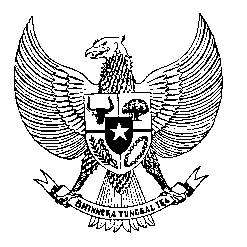 Permanent Missionof the Republic of Indonesia to the UN, WTO,and Other International Organizationsin GenevaSTATEMENT BY THE DELEGATION OF THE REPUBLIC OF INDONESIAAT THE 40th SESSION OF THE UPR WORKING GROUPCONSIDERATION OF THE UPR REPORT OF LITHUANIAThank you, Mr. President,My Delegation thank the Delegation of Lithuania of their presentation. We appreciate the progress made since Lithuania’s second review including the strengthening of NHRI which have acquired A status and strengthening of legislation to provide better protection for children. For this cycle, Indonesia recommends as follows:Continue to fully implement the Action Plan on the Promotion of Non-discrimination with clear strategic goals, specific measures, and adequate financing. Take all necessary measures to combat trafficking in persons and provide adequate human and financial resources to support victims of trafficking.Effectively implement action plans and measures aimed at strengthening social integration of national minorities and migrants, as well as equalityon socio-economic of its people.We wish the Delegation of  Lithuania success in this review and its implementation. Thank you.Time 1:2054th speaker124 words 